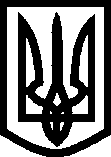 УКРАЇНА ВИКОНАВЧИЙ КОМІТЕТМЕЛІТОПОЛЬСЬКОЇ  МІСЬКОЇ  РАДИЗапорізької областіР О З П О Р Я Д Ж Е Н Н Яміського голови28.02.2018											№ 123-рПро внесення змін до розпорядження міського голови від 28.11.2014 № 736-р «Про затвердження міського плану заходів щодо реалізації Стратегії захисту та інтеграції в українське суспільство ромської національної меншини на період до 2020 року» та втрату чинності розпоряджень міського голови від 24.05.2017 № 242-р та від 05.02.2018 № 65-рНа виконання законів України «Про місцеве самоврядування в Україні», «Про національні меншини в Україні», розпорядження Кабінету Міністрів України від 11.09.2013 № 701-р «Про затвердження плану заходів щодо реалізації Стратегії захисту та інтеграції в українське суспільство ромської національної меншини на період до 2020 року», розпорядження голови Запорізької обласної державної адміністрації від 04.02.2014 № 26 «Про затвердження обласного плану заходів щодо реалізації Стратегії захисту та інтеграції в українське суспільство ромської національної меншини на період до 2020 року», з метою вдосконалення роботи щодо співпраці з національно-культурними товариствами для згуртування національних меншин навколо ідеї української державності, сприяння розвитку їх етнічної та культурної самобутності, збереження стабільності суспільно-політичної ситуації в регіоні, безконфліктного толерантного співіснування націй та народностей, що проживають у м. Мелітополі:	1. Внести зміни до розпорядження міського голови від 28.11.2014                     № 736-р «Про затвердження міського плану заходів щодо реалізації Стратегії захисту та інтеграції в українське суспільство ромської національної меншини на період до 2020 року» а саме:		- пункт 2 розпорядження викласти в такій редакції:		«2. Зобов’язати керівників структурних підрозділів Мелітопольської міської ради та її виконавчого комітету і рекомендувати керівникам Управління Державної міграційної служби України у Запорізькій області та ВП «Мелітопольське МВ ДУ «Запорізький обласний лабораторний центр Держсанепідслужби України» своєчасне виконання плану заходів та подання щороку до 10 грудня відділу культури Мелітопольської міської ради Запорізької області інформацію про стан виконання плану заходів для узагальнення»;		- пункт 4 розпорядження викласти в такій редакції:		«4. Контроль за виконанням цього розпорядження покласти на заступника міського голови з питань діяльності виконавчих органів ради Бойко С.О.».2. Вважати такими, що втратили чинність розпорядження міського голови від 24.05.2017 № 242-р «Про внесення змін до розпорядження міського голови від 28.11.2014 № 736-р «Про затвердження міського плану заходів щодо реалізації Стратегії захисту та інтеграції в українське суспільство ромської національної меншини на період до 2020 року» та розпорядження міського голови від 05.02.2018 № 65-р «Про внесення змін до розпорядження міського голови від 24.05.2017 № 242-р «Про внесення змін до розпорядження міського голови від 28.11.2014 № 736-р «Про затвердження міського плану заходів щодо реалізації Стратегії захисту та інтеграції в українське суспільство ромської національної меншини на період до 2020 року».3. Контроль за виконанням цього розпорядження покласти на заступника міського голови з питань діяльності виконавчих органів ради Бойко С.О.Мелітопольський міський голова 						С.А. Мінько